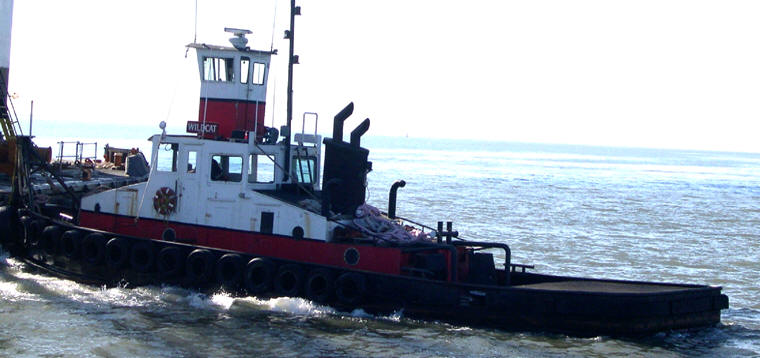 Horsepower:Length:Beam:Deep Draft:Astern Bollard:Ahead Bollard:880/Single Push Knee56’15’5’15.17 Kips19.77 KipsEngines:Face Wires:Face Wires:Face Wires:Fresh Water:Fuel Oil:Twin CumminsN14M7/8x75’7/8x75’7/8x75’Propellers:Tow Winch:Tow Winch:Tow Winch:Bow Winch:Bow Winch:Twin NozzlesGross Tonnage:Call Sign:Call Sign:Call Sign:Official Number:Official Number:30WCY5209WCY5209WCY5209269531269531Note:Note:Note:Note:Note:Note: